In the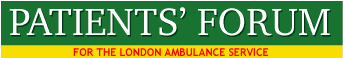 Wed, 2 May 2018Patricia.Grealish – Director of People and Organisational DevelopmentDear Patricia, could you please assist me with some information about staff with a disability?Disability in the LAS - data   1)   Do sickness targets include staff with disabilities? E.g. those for whom adjustments should be made under the Equalities Act?   2)   Is information available on the retention of disabled employees? E.g. whether they are likely to remain with the LAS after their disability has been registered with the LAS?    3)   How many disabled staff are there in the LAS in front line clinical categories?   4)   What progress is being made with implementation of WDES?  Are there targets that we can see?    5)   Do you have a disability discrimination policy? (there was one in the past but I can't find it on the website)   6)   Have you been working with Disability Rights UK on these issues?    7)   Has consideration been given to establishing an LAS Disability Forum? Are disabled staff invited to review your progress with meeting the needs of disabled staff as a protected category?     8)   Do you retain information about the number of disabled staff for whom adjustments have been made? How frequently are their needs reviewed?     9)   Have you compared your progress in relation to the WDES with other ambulance services?    10)               Has the LAS succeeded in meeting the staff health and well being CQUIN targets for 2017 and what action did the LAS take to comply with this target?  Very best wishes and thanksMalcolm Alexander Chair, Patients Forum for the LAS    07817505193